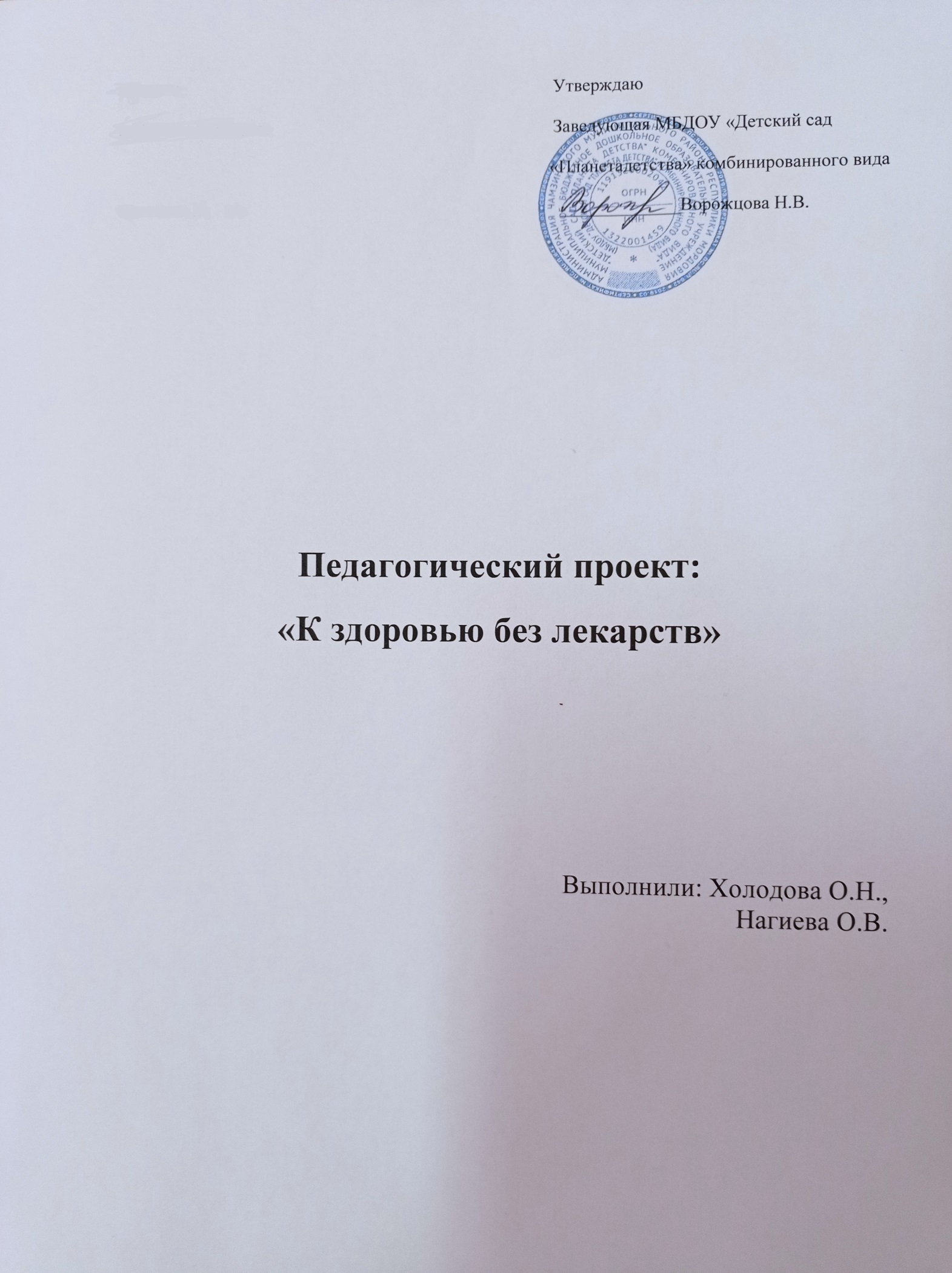 СОДЕРЖАНИЕ ВВЕДЕНИЕ ………………………………………………3СОДЕРЖАНИЕ ПРОЕКТНОЙ ДЕЯТЕЛЬНОСТИ…….6Приложения………………………………………………8Долгосрочный проект по сохранению и укреплению здоровья дошкольников «К здоровью без лекарств»Актуальность проекта.В современных условиях развития общества проблема здоровья детей является актуальной, как никогда ранее, в связи с тенденцией к ухудшению здоровья детского населения. Достичь необходимого уровня интеллектуально-познавательного развития может только здоровый ребёнок.  Развитие детей и улучшение их здоровья в процессе воспитания и обучения в дошкольных образовательных учреждениях – одна из актуальных задач современной педагогики.Общепризнано, что фундамент здоровья ребенка закладывается в семье. Несмотря на то, что многие родители признают важность физического воспитания, исследователи констатируют явно недостаточную активность родителей в данном элементе семейного воспитания.Не секрет, что благоприятные условия развития, обучения и воспитания дошкольника могут быть реализованы лишь при тесном взаимодействии двух социальных институтов – дошкольного отделения и семьи. Педагоги не в состоянии решить проблему укрепления здоровья детей без помощи специалистов, медицинских работников, родителей ребенка.Одним из средств, эффективно способствующих формированию здоровья дошкольников и выработке правильных привычек, является специально-организованная досуговая деятельность, которая предполагает объединение взрослых и детей, увлеченных общими интересами, на основе свободного детского выбора. Различные физкультурные мероприятия способствуют формированию у детей ловкости, выносливости, смелости, умения жить в коллективе, усиливают интерес к физическим упражнениям, двигательной активности, приобщают к спорту и здоровому образу жизни. На досугах, праздниках дети совершенствуют умения и навыки, полученные на занятиях, в интересной и увлекательной форме расширяют кругозор в области спорта.Гимнастика, физические упражнения, ходьба должны прочно войти в повседневный быт каждого кто хочет сохранить работоспособность, здоровье, полноценную и радостную жизнь. Но прежде неплохо было бы овладеть элементарными знаниями, которые помогли бы нам выбрать наиболее рациональный путь к здоровью с учетом личных физиологических возможностей, привлечь к решению проблемы всех участников образовательного процесса, особое внимание уделяя взаимодействию с родителями. Для реализации данной цели и служит проект «К здоровью без лекарств».ТИП ПРОЕКТАПо доминирующей в проекте деятельности: практико - ориентированный.По содержанию: социально-педагогический.Участники проекта: дети группы общеразвивающей направленности, воспитатели группы, родители.По времени проведения: долгосрочный.По характеру контактов: в рамках ДОУ.Проблема – поиск участниками образовательного процесса эффективных путей укрепления здоровья ребенка и приобщения его к здоровому образу жизни.Цель проекта – воспитание у детей эмоционально положительного отношения к физической культуре, как естественной составляющей общечеловеческой культуры; приобщение детей и их родителей к здоровому образу жизни. Задачи проекта:- пропаганда здорового образа жизни;- создание условий, способствующих сохранению и укреплению здоровья дошкольников, приобщению ребенка к здоровому образу жизни;- развитие физических качеств: силы, ловкости, гибкости, ориентировки в пространстве, координации движений, быстроты, равновесия, двигательного творчества;- повышение интереса родителей воспитанников к участию в физкультурных и оздоровительных мероприятиях вместе с детьми. Методы проектаТематические НОД по физическому развитию:Праздники, досуги, развлечения с привлечением родителей;Мониторинговые процедуры (анкетирование)Ожидаемые результаты проекта:1) обновление и расширение образовательной среды, формирующей здоровую, физически развитую, социально адаптированную, увлечённую спортом личность, сознательно использующую знания о здоровом образе жизни;2) усвоение детьми основ здорового образа жизни; понимание детьми значимости здоровья в жизни каждого человека; проявление заботы и уважения к своему здоровью и здоровью окружающих;3) снижение показателя заболеваемости;4) положительная динамика показателей физического развития детей.5) формирование отношения детей и их родителей к своему здоровью как к основному фактору успеха на последующих этапах жизни;Обеспечение проектной деятельностиМетодическое:1. В. Т. Кудрявцев, Б. Б. Егоров «Развивающая педагогика оздоровления».2. Физкультурный уголок и оборудование для физического воспитания детей, профилактики плоскостопия, дыхательной гимнастики, формирования правильной осанки у детей.3. Спортивная площадка на территории ДОУ.4. Спортивно-игровое оборудование в физкультурном зале, гимнастические маты для обеспечения страховки и предотвращения травматизма.5. Для упражнений в ходьбе, беге, прыжках, равновесии использование различных дорожек, косичек, змейки ; для «подлезания» - дуги и др.6. Нетрадиционное спортивное оборудование. 7. Медицинский кабинет ДОУ.2. Содержание проектной деятельности:Этапы и сроки реализации:I этап – подготовительный,II этап – практический, III этап – заключительный.I ЭТАП-ПОДГОТОВИТЕЛЬНЫЙ:Изучение понятий, касающихся  темы проекта;Изучение современных нормативных документов, регламентирующих деятельность по здоровьесбережению;Анкетирование родителей;Разработка перспективного плана организации физкультурно – досуговых мероприятий;Подготовка цикла тематических физкультурных занятий с включением валеологического компонента;II ЭТАП – практический:Проведение цикла тематических НОД с включением валеологического компонента.Проведение НОД по физическому развитию с участием родителей.Проведение спортивных праздников и развлечений.Организация целенаправленной просветительской и консультативной деятельности с родителями по вопросам формирования у детей привычки здорового образа жизни, организации активного отдыха в семье.Оформление фотогазет «Моя спортивная семья»Подготовка выставки детских рисунков «Мы со спортом крепко дружим»Подготовка к конкурсу нетрадиционного оборудования по здоровьесбережению: «Здоровые ножки»III ЭТАП-ПОДГОТОВИТЕЛЬНЫЙ:Проведение спортивного праздника «В сказку за здоровьем»Анализ Недели здоровья с педагогами.РЕЗУЛЬТАТИВНОСТЬ:- сформировать у детей элементарных представлений о здоровом образе жизни;- осознание ребёнком и родителями необходимости и значимости здорового образа жизни, а также «видение» и реализация путей совершенствования здоровья ребенка и членов семьи (активный отдых вместе с детьми, посещение кружков, секций оздоровительной направленности);- повышение активности родителей воспитанников, проявляющееся  в участии в физкультурно – оздоровительных мероприятиях  вместе с детьми, проводимые в ДОУ.Продукт проектной деятельности:Тематический план проекта (проекта)Картотека игровых упражнений с элементами спорта.Конспект спортивного праздника для детей и их родителей «Дружная семья»Анкета для родителей «Растем здоровыми»Конспект спортивного досуга «Муха - цокотуха»Консультация для родителей «Профилактика плоскостопия у детей дошкольного возраста»Информационная газета для родителей «Всемирный День здоровья»Конспект НОД по валеологии «Где прячется здоровье?»Картотека самомассажа Б.А.Т.Выставка детских рисунков «Мы со спортом крепко дружим».Информационный материал в родительские уголки: консультации «Подвижные игры – залог здоровья малышей »Конспект мероприятия: «День здоровья»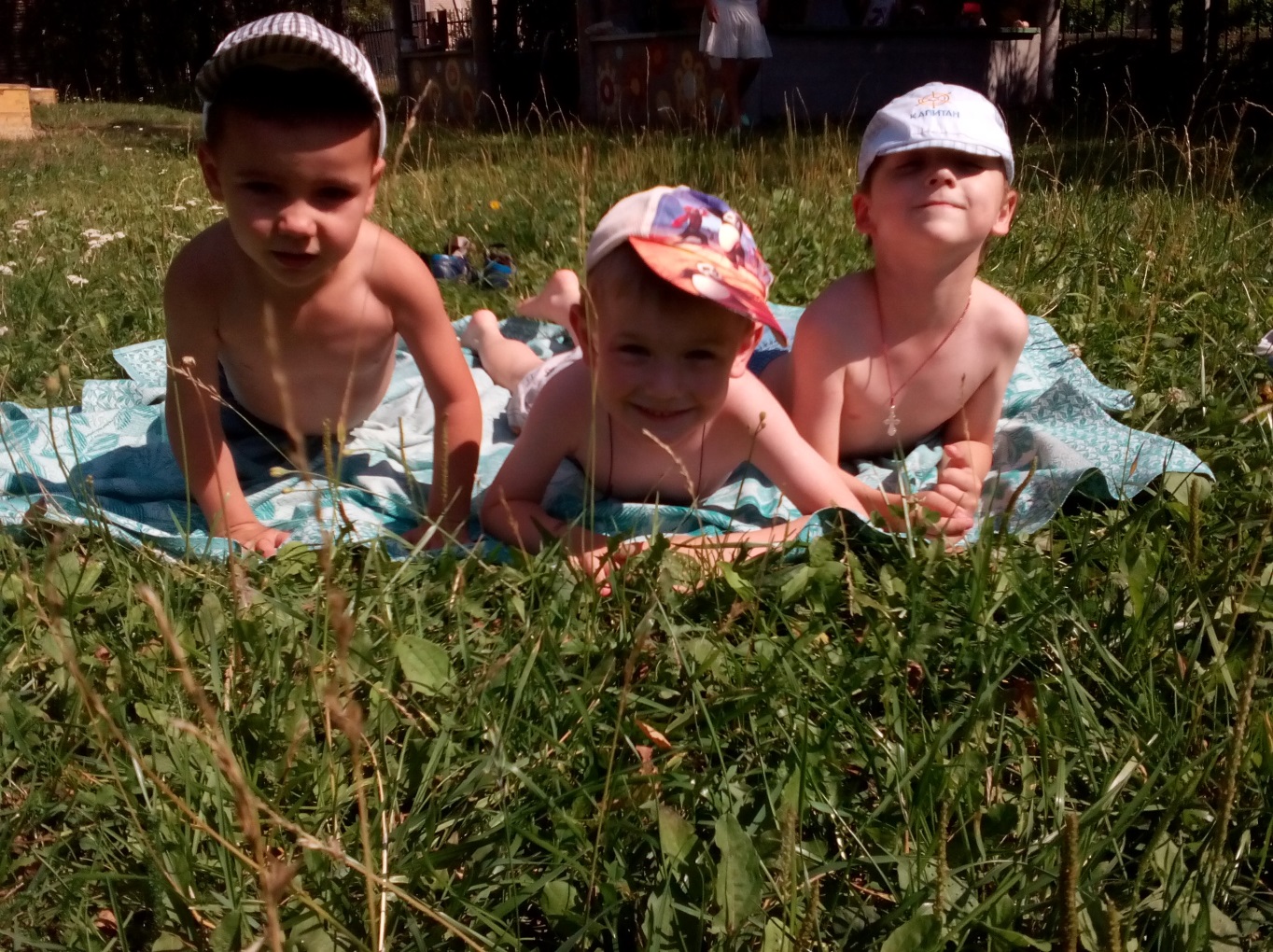 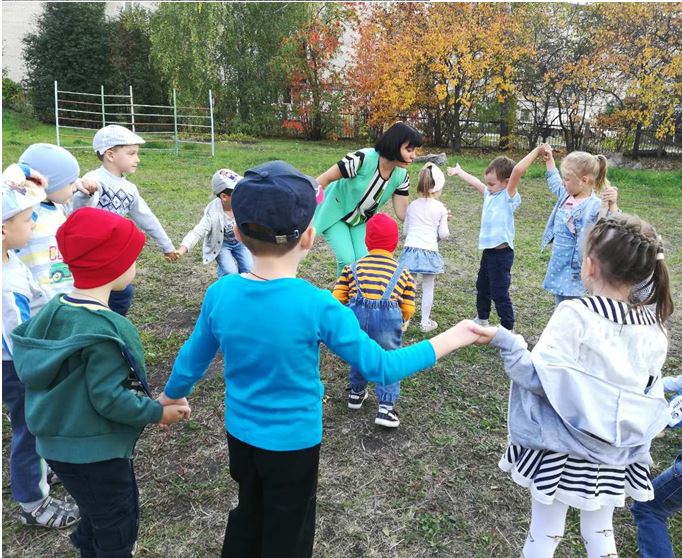 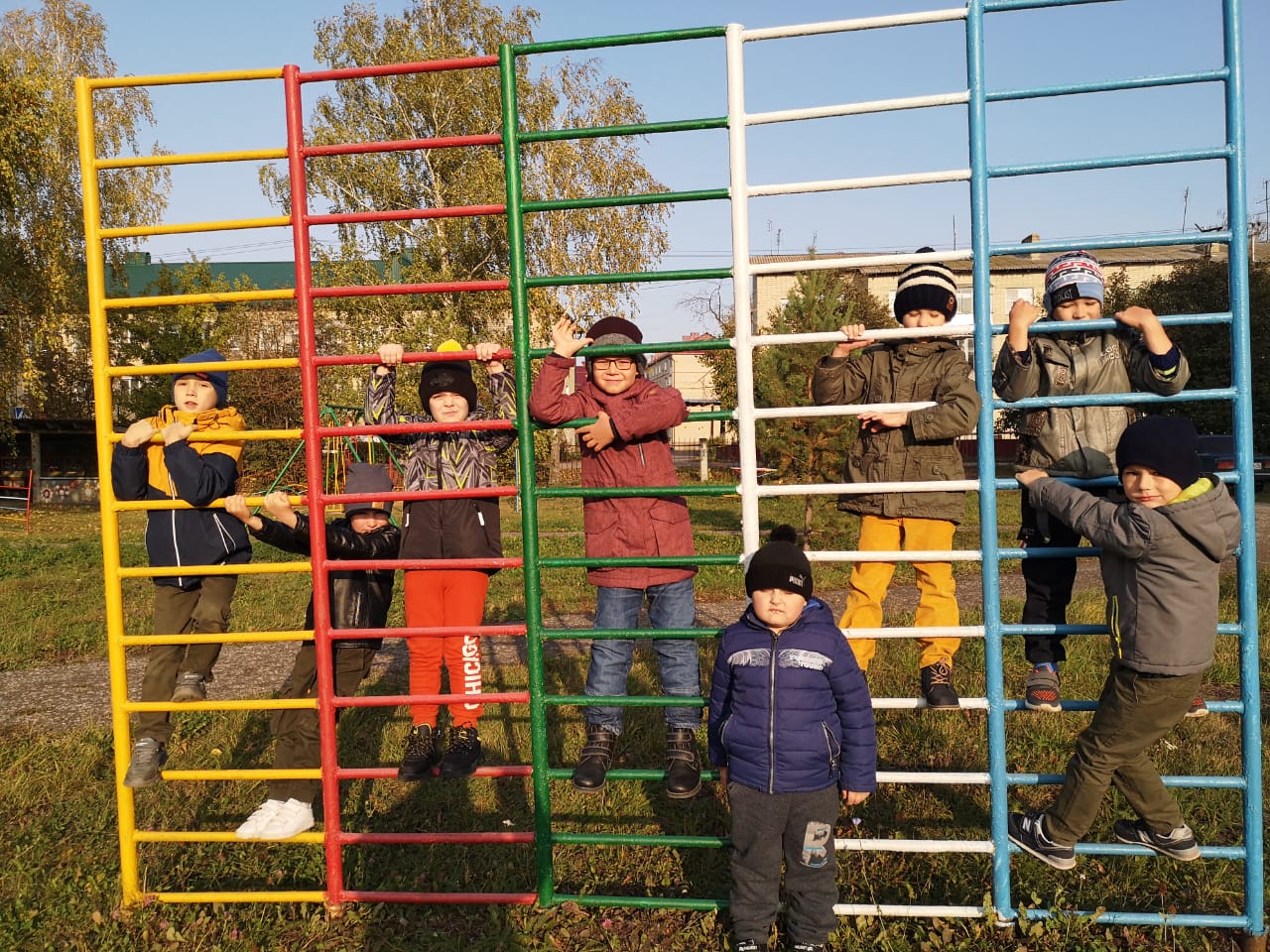 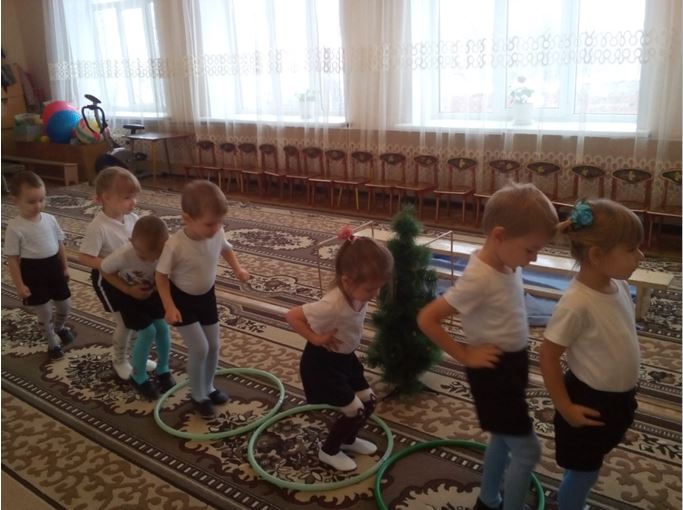 